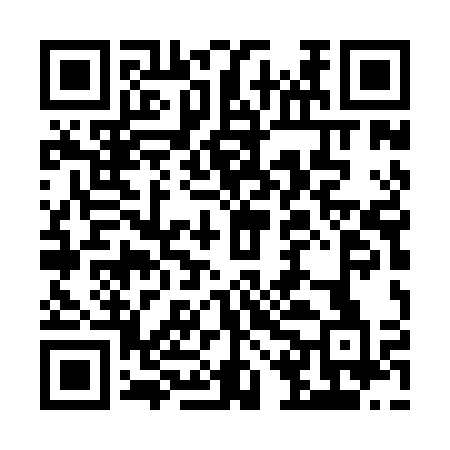 Ramadan times for Stara Wroblina, PolandMon 11 Mar 2024 - Wed 10 Apr 2024High Latitude Method: Angle Based RulePrayer Calculation Method: Muslim World LeagueAsar Calculation Method: HanafiPrayer times provided by https://www.salahtimes.comDateDayFajrSuhurSunriseDhuhrAsrIftarMaghribIsha11Mon4:014:015:5411:413:335:295:297:1512Tue3:593:595:5111:413:355:315:317:1713Wed3:563:565:4911:413:365:335:337:1914Thu3:543:545:4711:403:385:355:357:2115Fri3:513:515:4511:403:395:365:367:2316Sat3:493:495:4211:403:415:385:387:2517Sun3:463:465:4011:393:425:405:407:2718Mon3:443:445:3811:393:435:425:427:2919Tue3:413:415:3511:393:455:435:437:3120Wed3:393:395:3311:383:465:455:457:3321Thu3:363:365:3111:383:485:475:477:3522Fri3:333:335:2811:383:495:485:487:3723Sat3:313:315:2611:383:505:505:507:3924Sun3:283:285:2411:373:525:525:527:4125Mon3:253:255:2211:373:535:535:537:4326Tue3:223:225:1911:373:545:555:557:4527Wed3:203:205:1711:363:555:575:577:4728Thu3:173:175:1511:363:575:595:597:4929Fri3:143:145:1211:363:586:006:007:5130Sat3:113:115:1011:353:596:026:027:5331Sun4:094:096:0812:355:017:047:048:561Mon4:064:066:0512:355:027:057:058:582Tue4:034:036:0312:355:037:077:079:003Wed4:004:006:0112:345:047:097:099:024Thu3:573:575:5912:345:067:107:109:055Fri3:543:545:5612:345:077:127:129:076Sat3:513:515:5412:335:087:147:149:097Sun3:483:485:5212:335:097:167:169:118Mon3:453:455:5012:335:107:177:179:149Tue3:423:425:4712:335:127:197:199:1610Wed3:393:395:4512:325:137:217:219:19